Publicado en Gran Canaria el 19/01/2022 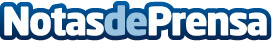 Paracaidismo que recupera alas de libertad post COVID con iJumpAdrenalina desatada para volver a sentirse libre tras las restricciones sufridas, saltando en paracaídas en un entorno paradisiaco. Es hora de experimentar nuevas sensaciones sobrevolando Gran Canaria y liberar la tensión generada por el estrés que ha causado la COVIDDatos de contacto:iJumpijump.es+34 928 157 000Nota de prensa publicada en: https://www.notasdeprensa.es/paracaidismo-que-recupera-alas-de-libertad Categorias: Nacional Canarias Entretenimiento Bienestar http://www.notasdeprensa.es